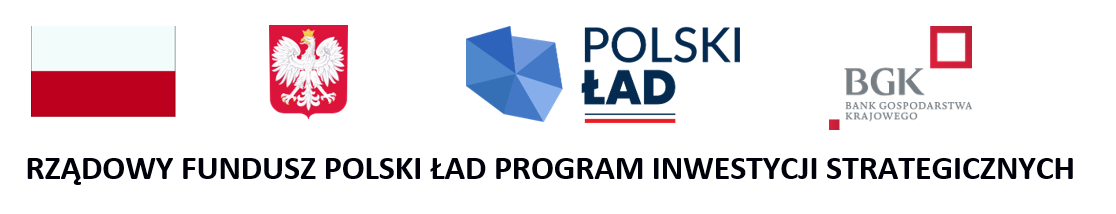 Załącznik nr 7 do SWZ DPS.240.3.2024			Zamawiający:Dom Pomocy Społecznej  w Piotrkowie Kujawskimul. Poznańska 98 88 – 230 Piotrków Kujawski OŚWIADCZENIE WYKONAWCÓW WSPÓLNIE UBIEGAJĄCYCH SIĘ O ZAMÓWIENIE składane na podstawie art. 117 ust. 4 ustawy z dnia 11 września 2019 r. Prawo zamówień publicznych (dalej jako: ustawa Pzp), Na potrzeby postępowania o udzielenie zamówienia publicznego na wykonanie robót budowlanych 
w ramach realizacji zadania pod nazwą „Przebudowa, rozbudowa i termomodernizacja budynku Domu Pomocy Społecznej oraz przebudowa budynku hydroforni na budynek kotłowni z niezbędną infrastrukturą ”.JA/MY:_________________________________________________________________________________________(imię i nazwisko osoby/osób upoważnionej/-ych do reprezentowania Wykonawców wspólnie ubiegających się              o udzielenie zamówienia)w imieniu Wykonawcy:_________________________________________________________________________________________(wpisać nazwy (firmy) Wykonawców wspólnie ubiegających się o udzielenie zamówienia)OŚWIADCZAM/-MY, iż następujące roboty budowlane/usługi/dostawy wykonają poszczególni Wykonawcy wspólnie ubiegający się o udzielenie zamówienia:Wykonawca (nazwa): _______________ wykona: __________________________*Wykonawca (nazwa): _______________ wykona: __________________________** należy dostosować do ilości Wykonawców w konsorcjum…………….…………….…. (miejscowość), dnia ………………2024 r. 						UWAGA:Oświadczenie składa się, pod rygorem nieważności, w formie elektronicznej lub w postaci elektronicznej opatrzonej kwalifikowanym podpisem elektronicznym, podpisem zaufanym lub podpisem osobistym.